Werkblad zondag 6 augustus 2023Wat fijn dat je er bent!Leertekst - 1 Korinthe 13 vers 13:(vul in: liefde – grootste - blijft – geloof – liefde)Dit is wat …………….: ………….., hoop en ………………, deze drie, maar de …………………. daarvan is de ……………….Leerpsalm - Psalm 133 vers 3Waar liefde woont, gebiedt de Heer’ den zegenDaar woont Hij zelf, daar wordt Zijn heil verkregenEn ’t leven tot in eeuwigheidZoek de 10 verschillen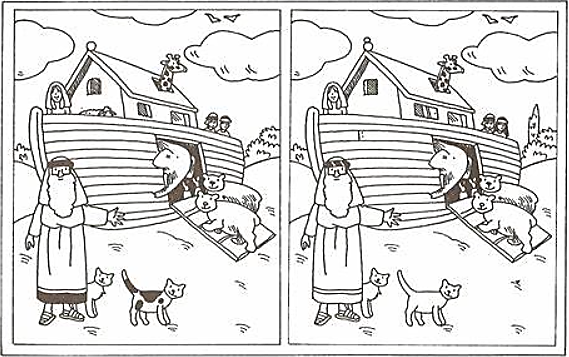 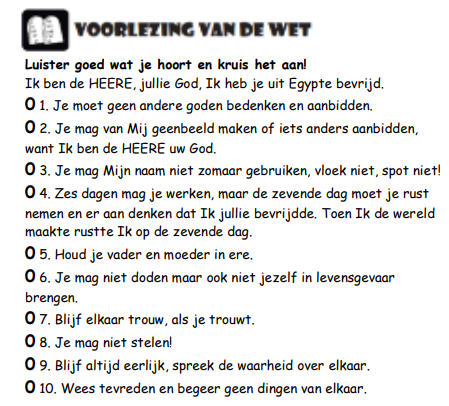 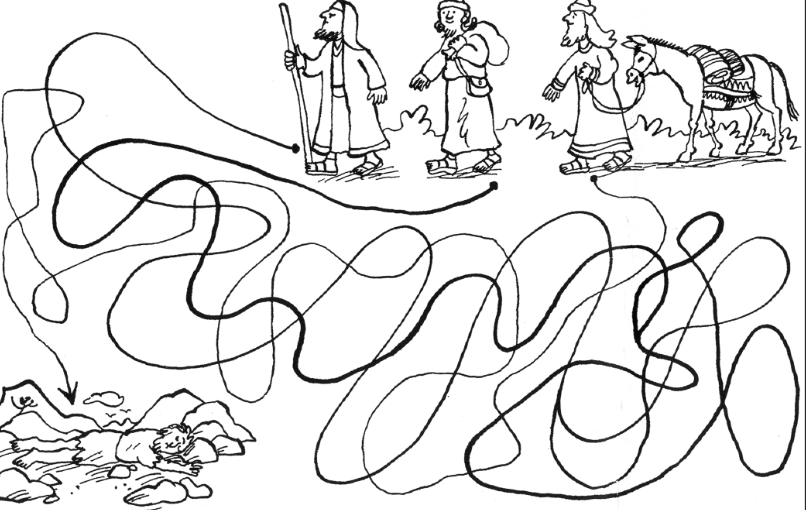 Schrijf of teken hier waar de preek over gaat:Tijdens de preek Hoor je het woord? Kleur dan een symbool in:God: 	Jezus: Leven: Liefde: Amen: 		Woordzoeker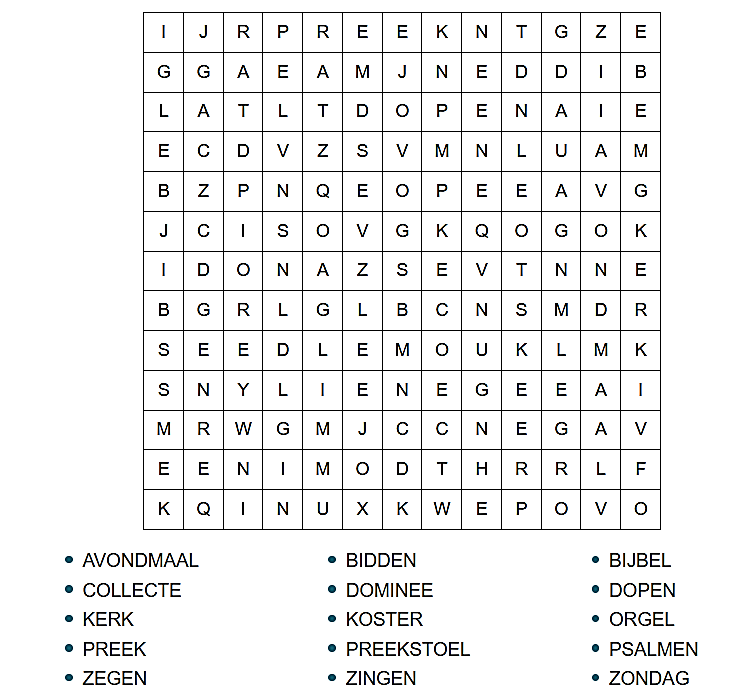 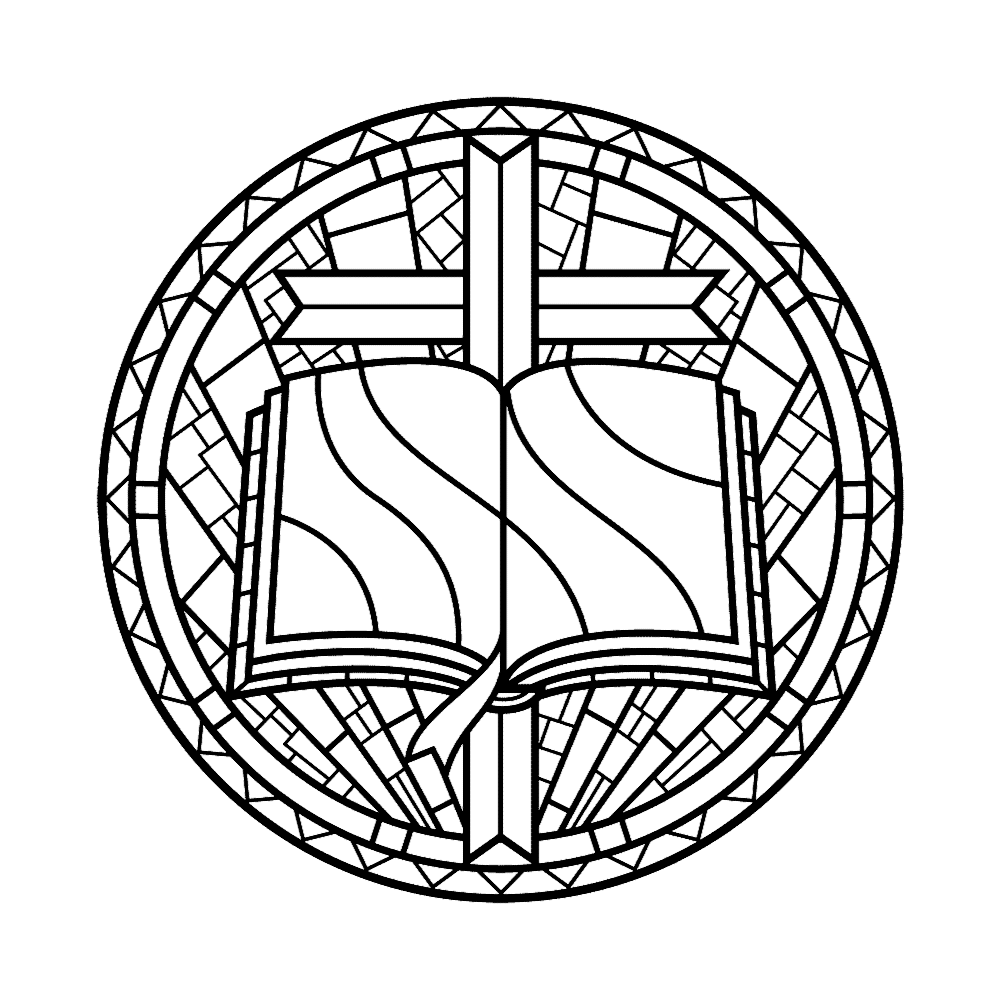 